СОДЕРЖАНИЕПОЯСНИТЕЛЬНАЯ ЗАПИСКАЗа последние десятилетия в обществе произошел кардинальный сдвиг в представлении о целях образования и путях их реализации. Сегодня появилось понимание обучения как процесса подготовки обучающихся к реальной жизни, готовности к тому, чтобы занять активную позицию, успешно решать жизненные реальные задачи, уметь сотрудничать и работать в группе, быть готовым к быстрому переучиванию в ответ на обновление знаний и требования рынка труда.В соответствии с ФГОС ООО, приоритетной целью основного общего образования становится развитие у учащихся способности самостоятельно ставить учебные цели, проектировать пути их реализации, контролировать и оценивать свои достижения. Иначе говоря, формирование умения учиться. Учащийся сам должен стать «архитектором и строителем» образовательной деятельности. Для этого учитель должен создать условия, в которых стало бы возможным для учащихся развитие их интеллектуальных и других способностей, опыта применения полученных знаний в различных ситуациях (познавательных, социальных), т.е. развитие их компетентности.Программа развития универсальных учебных действий на уровне основного общего образования конкретизирует требования ФГОС ООО к личностным и метапредметным результатам освоения основной образовательной программы основного общего образования, дополняет традиционное содержание образовательно-воспитательных программ и служит основой разработки рабочих программ учебных предметов, курсов, дисциплин.Приоритетной целью образования МОБУ гимназии №1 становится:развитие у учащихся способности самостоятельно ставить учебные цели, проектировать пути их реализации, контролировать и оценивать свои достижения. Программа развития универсальных учебных действий основывается на положениях системно-деятельностного подхода, интегрирующего достижения педагогической науки и практики, в том числе компетентностной и ЗУНовской парадигм образования.2. ЦЕЛИ И ЗАДАЧИ ПРОГРАММЫ.ОПИСАНИЕ ЕЕ МЕСТА И РОЛИ В РЕАЛИЗАЦИИ ТРЕБОВАНИЙ СТАНДАРТА.Программа развития универсальных учебных действий позволяет выделить основные результаты обучения и воспитания, выраженные в терминах универсальных учебных действий как показатели гармоничного развития личности, обеспечивающие широкие возможности учащихся для овладения знаниями, умениями, навыками, компетентностями личности, способностью и готовностью к познанию мира, обучению, сотрудничеству, самообразованию и саморазвитию.Универсализация содержания общего образования в форме выделения инварианта фундаментального ядра общего образования, включающего помимо совокупности наиболее существенных идей науки и культуры, знакомство с которыми должно входить в образовательный багаж современного выпускника школы, и программу развития универсальных учебных действий, позволяет реализовать основные требования общества к образовательной системе:формирование культурной идентичности учащихся как граждан России; сохранение единства образовательного пространства, преемственности ступеней образовательной системы; обеспечение равенства и доступности образования при различных стартовых возможностях; достижение социальной консолидации и согласия в условиях роста социального, этнического, религиозного и культурного разнообразия нашего общества на основе формирования культурной идентичности и общности всех граждан и народов России; формирование универсальных учебных действий, порождающих образ мира и определяющих способность личности к обучению, познанию, сотрудничеству, освоению и преобразованию окружающего мира. В связи с тем, что приоритетным направлением новых образовательных стандартов становится реализация развивающего потенциала общего среднего образования, актуальной и новой задачей становится обеспечение развития универсальных учебных действий как собственно психологической составляющей фундаментального ядра содержания образования наряду с традиционным изложением предметного содержания конкретных дисциплин. Базовым положением служит тезис о том, что развитие личности в системе образования обеспечивается, прежде всего, формированием универсальных учебных действий (УУД), которые выступают в качестве основы образовательного и воспитательного процесса. При этом знания, умения и навыки рассматриваются как производные от соответствующих видов целенаправленных действий, т. е. они формируются, применяются и сохраняются в тесной связи с активными действиями самих учащихся. Качество усвоения знания определяется многообразием и характером видов универсальных действий. Концепция универсальных учебных действий рассматривает компетентность как «знание в действии», учитывает опыт реализации компетентностного подхода, в частности его правомерный акцент на достижении учащимися способности использовать на практике полученные знания и навыки, готовности и мотивации к эффективным действиям. Цель программы: создать комплекс организационно-управленческих, методических, педагогических условий, способствующих достижению учащимися основной школы метапредметных образовательных результатов, обеспечивающих способность к сотрудничеству и коммуникации, готовность самостоятельно пополнять, переносить и интегрировать знания, способность к самосовершенствованию и саморазвитию. Задачи программы: определить ценностные ориентиры развития универсальных учебных действий на уровне основного общего образования; определить перечень личностных и метапредметных результатов образования в основной школе, с учетом преемственности при переходе от начального к основному общему образованию; показать связь универсальных учебных действий с содержанием учебных предметов, используемых технологий и форм работы в урочной и внеурочной деятельности; охарактеризовать систему типовых заданий для формирования личностных и метапредметных результатов в 5 – 9 классах; создать необходимые условия для подготовки функционально-грамотных учеников, умеющих использовать приобретенные предметные знания и общеучебные умения для решения любых задач в соответствии с общепринятыми нравственными нормами, принципами гражданственности, толерантности и др.; обеспечить непрерывность образовательного процесса при изучении различных предметов, направленного на получение нового образовательного результата необходимыми диагностическими, дидактическими и методическими материалами. Формирование способности и готовности учащихся реализовывать универсальные учебные действия позволит повысить эффективность образовательно-воспитательной деятельности второго уровня общего образования3. ПОНЯТИЯ, ФУНКЦИИ, СОСТАВ И ХАРАКТЕРИСТИКА УНИВЕРСАЛЬНЫХ УЧЕБНЫХ ДЕЙСТВИЙ И ИХ СВЯЗИ С СОДЕРЖАНИЕМ УЧЕБНЫХ ПРЕДМЕТОВ.основной школе главными результатами образования становится формирование умений организации и программирования эффективной индивидуальной и коллективной деятельности не только учебного, но и социально-творческого характера, подготовка к осознанному и основанному на предметных знаниях выбору будущей образовательной траектории, приобретение знаний о мере своих прав и обязанностей. Приоритетная задача старшей школы как завершающего этапа общего образования является подготовка выпускников полноценному участию в жизни своего государства в форме продолжения образования и/или трудовой деятельности. Неотъемлемой основой этой готовности выступает не только овладение основами наук, но и приобретение опыта программирования и осуществления целесообразной и результативной деятельности. широком значении термин «универсальные учебные действия» означает умение учиться, т.е. способность субъекта к саморазвитию и самосовершенствованию путем сознательного и активного присвоения нового социального опыта. В более узком (собственно психологическом значении) этот термин можно определить как совокупность способов действия учащегося (а также связанных с ними навыков учебной работы), обеспечивающих его способность к самостоятельному усвоению новых знаний и умений, включая организацию этого процесса. Понятие «универсальные учебные действия (УУД)» в широком смысле: умение учиться, т.е. способность субъекта к саморазвитию и самосовершенствованию путем сознательного и активного присвоения нового социального опыта. Понятие «универсальные учебные действия (УУД)» в узком (собственно психологическом) смысле: совокупность способов действий учащихся, обеспечивающих самостоятельное усвоение новых знаний, формирование умений, включая организацию этого процесса. Универсальный характер учебных действий проявляется в том, что они носят надпредметный, метапредметный характер; обеспечивают целостность общекультурного, личностного, и познавательного развития и саморазвития личности. Универсальные учебные действия обеспечивают этапы усвоения учебного содержания и формирования психологических способностей учащегося.Формирование  универсальных  учебных  действий  в  образовательном  процессе определяется тремя взаимодополняющими положениями:Формирование универсальных учебных действий как цель образовательного процесса определяет его содержание и организацию. Формирование универсальных учебных действий происходит в контексте усвоения разных предметных дисциплин. Универсальные учебные действия, их свойства и качества определяют эффективность образовательного процесса, в частности усвоение знаний и умений; формирование образа мира и основных видов компетенций учащегося, в том числе социальной личностной компетентности. Спектр универсальных учебных действий достаточно обширен и разнообразен, поэтому одна из задач в реализации деятельностного подхода в образовании – определение круга учебных предметов, в рамках которых оптимально могут формироваться конкретные виды универсальных учебных действий, а также определение функций, содержания и структуры универсальных учебных действий для каждой возрастной ступени образования.Представление о функциях, содержании и видах универсальных учебных действий положено в основу построения целостного учебно-воспитательного процесса. Отбор и структурирование содержания образования, выбор методов, определение форм обучения учитывает цели формирования конкретных видов универсальных учебных действий. Развитие универсальных учебных действий решающим образом зависит от способа построения содержания учебных предметов.Функции универсальных учебных действий включают:обеспечение возможностей учащегося самостоятельно осуществлять деятельность учения, ставить учебные цели, искать и использовать необходимые средства и способы их достижения, контролировать и оценивать процесс и результаты деятельности; создание условий для гармоничного развития личности и ее самореализации на основе готовности к непрерывному образованию; обеспечение успешного усвоения знаний, умений и навыков и формирование компетентностей в любой предметной области. Представление о функциях, содержании и видах УУД должно быть положено в основу построения целостного учебно-воспитательного процесса. Отбор и структурирование содержания образования, выбор методов, определение форм обучения – все это должно учитывать цели формирования конкретных видов УУД. Учащиеся овладевают основными видами УУД (личностными, регулятивными, познавательными и коммуникативными) в процессе изучения разных учебных предметов. Безусловно, каждый учебный предмет раскрывает различные возможности для формирования УУД, определяемые, в первую очередь, его функцией и предметным содержанием. Существенное место в преподавании школьных дисциплин должны занять и так называемые метапредметные (т.е. «надпредметные», или учебных действий метапознавательные) УУД. Они направлены на анализ и управление учащимися своей познавательной деятельностью – будь то ценностно – моральный выбор в решении моральной дилеммы, определение стратегии решения математической задачи, запоминание фактического материала по истории или планирование совместного с другими учащимися лабораторного эксперимента по физике или химии.Овладение УУД в конечном счете ведет к формированию способности самостоятельно успешно усваивать новые знания, овладевать умениями и компетентностями, включая самостоятельную организацию процесса усвоения, т.е. умение учиться ориентации учащихся как в различных предметных областях, так и в строении самой учебной деятельности, включая осознание учащимися ее целевой направленности, ценностно –смысловых и операциональных характеристик. Таким образом, достижение «умения учиться» предполагает полноценное освоение всех компонентов учебной деятельности, которые включают:познавательные и учебные мотивы; учебную цель; учебную задачу; учебные  действия  и  операции  (ориентировка,  преобразование  материала, контроль и оценка).Универсальные учебные действия выделяются на основе анализа характеристик учебной деятельности и процесса усвоения, а именно, в соответствии:со структурными компонентами целенаправленной учебной деятельности; с этапами процесса усвоения; с формой реализации учебной деятельности – в совместной деятельности и учебном сотрудничестве с учителем и сверстниками или самостоятельно. Виды универсальных учебных действий: Личностные действия. Регулятивные действия. Познавательные универсальные действия. Коммуникативные действия. Личностные действия.Обеспечивают ценностно-смысловую ориентацию учащихся:знание моральных норм, умение соотносить поступки и события с принятыми этическими принципами, умение выделять нравственный аспект поведения. Регулятивные действия.Обеспечивают учащимся организацию их учебной деятельности:Целеполагание как постановка учебной задачи на основе соотнесения того, что уже известно и усвоено учащимися, и того, что еще неизвестно. Планирование – определение последовательности промежуточных целей с учетом конечного результата, составление плана и последовательности действий. Прогнозирование – предвосхищение результата и уровня усвоения знаний, его временных характеристик. Контроль – сличение способа действий и его результата с заданным эталоном с целью обнаружения отклонений и отличий от эталона. Коррекция – внесение необходимых дополнений и корректив в план, и способ действия. Оценка – осознание уровня и качества усвоения. Саморегуляция как способность к мобилизации сил и энергии, к волевому усилию и к преодолению препятствий. Познавательные универсальные действия:общеучебные, логические, постановка и решение проблемы. Общеучебные универсальные действия: самостоятельное выделение и формулирование познавательной цели; поиск и выделение необходимой информации; применение методов информационного поиска, в том числе с помощью компьютерных средств; структурирование знаний; осознанное и произвольное построение речевого высказывания в устной и письменной форме; выбор наиболее эффективных способов решения задачи в зависимости от конкретных условий; рефлексия  способов  и  условий  действия,  контроль  и  оценка  процесса  и результатов деятельности.Смысловое чтение как осмысление цели чтения и выбор вида чтения в зависимости от цели; извлечение необходимой информации из прослушанных текстов различных жанров; определение основной и второстепенной информации; свободная ориентация и восприятие текстов художественного, научного, публицистического и официально-делового стилей.Постановка и формулирование проблемы, самостоятельное создание алгоритмов деятельности.Моделирование – преобразование объекта из чувственной формы в модель, где выделены существенные характеристики объекта (пространственно-графическая или знаково-символическая).Преобразование модели с целью выявления общих законов.Логические универсальные действия:анализ с целью выделения признаков (существенных, несущественных); синтез – составление целого из частей; сравнение с целью выявления черт сходства и черт различия, соответствия и несоответствия. выбор оснований и критериев для сравнения, сериации, классификации объектов. подведение под понятие, выведение следствий; установление причинно-следственных связей; построение логической цепи рассуждений; доказательство; выдвижение гипотез и их обоснование. Постановка и решение проблемы:формулирование проблемы; самостоятельное создание способов решения проблемы творческого и поискового характера. Коммуникативные действия. Обеспечивают социальную компетентность и учет позиции других людей, партнеров по общению или деятельности; умение слушать и вступать в диалог, участвовать в коллективном обсуждении проблем; интегрироваться в группу сверстников и строить продуктивное взаимодействие и сотрудничество со сверстниками и взрослыми. К коммуникативным действиям относятся: планирование учебного сотрудничества с учителем и со сверстниками – определение цели, функций участников, способов взаимодействия; постановка вопросов; разрешение конфликтов; управление поведением партнера, контроль, коррекция, оценка его действий. умение полно и точно выражать свои мысли в соответствие с задачами и условиями коммуникации; владение монологической и диалогической формами речи. С точки зрения информационной деятельности знаково - символические УУД являются системообразующими для всех остальных видов УУД, поскольку все они, в той или иной мере, обращаются к информационным, знаково-символическим моделям.4. ТИПОВЫЕ ЗАДАЧИ ПРИМЕНЕНИЯ УНИВЕРСАЛЬНЫХ УЧЕБНЫХ ДЕЙСТВИЙ.На втором уровне основного общего образования главными результатами образования становится формирование умений организации и программирования эффективной индивидуальной и коллективной деятельности не только учебного, но и социально-творческого характера, подготовка к осознанному и основанному на предметных знаниях выбору будущей образовательной траектории, приобретение знаний о мере своих прав и обязанностей. Приоритетная задача старшей школы как завершающего этапа общего образования является подготовка выпускников к полноценному участию в жизни своего государства в форме продолжения образования и /или трудовой деятельности. Неотъемлемой основой этой готовности выступает не только овладение основами наук, но и приобретение опыта программирования и осуществления целесообразной и результативной деятельности.Таким образом, в процессе освоения программы общего образования должно происходить постепенное расширение сферы самостоятельности и ответственности учащихся. Ученики действуют самостоятельно, решая сначала специально отобранные и сконструированные учебные задачи в начальной школе; затем, в основной школе - задачи, в том числе творческие, включающие социальный контекст. Наконец, в старшей школе они приобретают самостоятельность и эффективность в решении широкого круга жизненных задач .Овладение универсальными учебными действиями, в конечном счете, ведет к формированию способности успешно усваивать новые знания, умения и компетентности, включая самостоятельную организацию процесса усвоения.Достижение «умения учиться» предполагает полноценное освоение всех компонентов учебной деятельности, которые включают:познавательные и учебные мотивы, учебную цель , учебную задачу , учебные действия и операции (ориентировка, преобразование материала, контроль и оценка). Согласно   модели   Программы   развития    универсальных    учебных   действий  формирование УУД должно осуществляться по следующей схеме:выделение предметных дисциплин, наиболее адекватных для формирования конкретных видов универсальных учебных действий; определение конкретной формы универсального учебного действия, применительно к предметной дисциплине; разработка системы задач, решение которых обеспечит формирование заданных свойств УУД. Можно выделить действия, в той или иной форме присущие всем видам УУД: «выделять», «называть», «читать», «описывать», «объяснять», «формализовать», «моделировать», «создавать», «оценивать», «корректировать», «использовать», «прогнозировать». Типовые задачи формирования универсальных учебных действий конструируются учителем на основании следующих общих подходов:Структура задачи. Любая задача, предназначенная для развития и/или оценки уровня сформированности УУД (личностных, регулятивных, познавательных и коммуникативных) предполагает осуществление субъектом (в свѐрнутом или развѐрнутом виде) следующих навыков: ознакомление-понимание - применение-анализ-синтез-оценка. В общем виде задача состоит из информационного блока и серии вопросов (практических заданий) к нему. Требования к задачам. Для того, чтобы задачи, предназначенные для оценки тех или иных УУД, были валидными, надѐжными и объективными, они должны быть: составлены в соответствии с требованиями, предъявляемыми к тестовым заданиям в целом; сформулированы на языке, доступном пониманию ученика, претендующего на освоение обладание соответствующих УУД; избыточными с точки зрения выраженности в них «зоны ближайшего развития»;многоуровневыми, т.е. предполагающими возможность оценить: общий подход к  решению,  выбор необходимой стратегии;  «модульными», т.е. предусматривающими возможность, сохраняя общий конструкт задачи, менять некоторые из ее условий. 5. СОСТАВ И СТРУКТУРА УНИВЕРСАЛЬНЫХ УЧЕБНЫХ ДЕЙСТВИЙ.6. УСЛОВИЯ, ОБЕСПЕЧИВАЮЩИЕ РАЗВИТИЕУНИВЕРСАЛЬНЫХ УЧЕБНЫХ ДЕЙСТВИЙ У ОБУЧАЮЩИХСЯ.6.1. «Умение учиться»«Умение учиться» выступает существенным фактором повышения эффективности освоения учащимися предметных знаний, умений и формирования компетенции, образа мира и ценностно-смысловых оснований личностного морального выбора.Условия, обеспечивающие развитие универсальных учебных действий в образовательной деятельности определяются следующими взаимодополняющими положениями:Формирование универсальных учебных действий рассматривается как важнейшая цель образовательного процесса, определяющая его содержание и организацию. Отбор и структурирование содержания образования, выбор методов, определение форм обучения должны учитывать цели формирования конкретных видов универсальных учебных действий. Организация полной ориентировочной основы универсального учебного действия с учетом предметного содержания учебной дисциплины. Формирование универсальных учебных действий происходит в контексте усвоения разных предметных дисциплин. Организация поэтапной отработки УУД, обеспечивающей переход к высшим уровням выполнения (от материализованной к речевой и умственной форме действия). Разработка системы задач (заданий), выполнение которых обеспечит формирование заданных свойств универсального действия (обобщенности, разумности, осознанности, критичности, освоенности). Успешность развития универсальных учебных действий определяет эффективность образовательного процесса в целом, в частности – качество усвоения знаний и предметных умений, формирование образа мира и основных видов компетенций учащихся, включая социальную и личностную компетентности. Представление о функциях, содержании и видах универсальных учебных действий быть положено в основу построения целостного учебно-воспитательного процесса. Формирование УУД в образовательном процессе определяется тремя следующими взаимодополняющими положениями: формирование УУД как цель образовательного процесса определяет его содержание и организацию; формирование УУД происходит в контексте усвоения разных предметных дисциплин; УУД, их свойства и качества определяют эффективность образовательного процесса, в частности усвоение знаний и умений, формирование образа мира и основных видов компетентности учащегося, в том числе социальной и личностной. Учитель, переходящий на работу по ФГОС второго поколения должен обладать следующими качествами: внутренне принятие философии ФГОС; методическая и дидактическая готовность к работе; знания нормативно-правовой базы; готовность к изменению системы оценивания. Для того чтобы стандарт был реализован, учителя необходимо ознакомить с предлагаемыми формами контроля знаний ученика.Ключевое значение приобретает готовность (стремление) педагогов к постоянному профессиональному росту.Теперь учителю необходимо выстраивать процесс обучения не только как процесс усвоения системы знаний, умений и компетенций, составляющих инструментальную основу учебной деятельности учащегося, но и как процесс развития личности, принятия духовно-нравственных, социальных, семейных и других ценностей. Поэтому наряду с традиционным вопросом "Чему учить?", учитель должен понимать, "Как учить?" или, точнее, "Как учить так, чтобы инициировать у детей собственные вопросы: "Чему мне нужно научиться?" и "Как мне этому научиться?" Чтобы быть готовым к этому, учителю следует осмыслить идею системно-деятельностного подхода, как основы ФГОС и создавать условия для формирования универсальных учебных действий.6.2. Разновозрастное сотрудничество как педагогическое условие обеспечения перехода из начальной в основную школу.Чтобы научиться учить себя, быть учителем самого себя, школьнику нужно поработать в позиции учителя по отношению к другому. Разновозрастное учебное сотрудничество, где младшим подросткам предоставляется новое место в системе учебных отношений – место учителя детей из 1-4 классов, может стать одним из существенных элементов школы, отвечающей возрастным особенностям этого возраста. Место «младшего учителя» - посредника между взрослым и младшим школьником - в точности соответствует реальному положению подросткового возраста между детством и взрослостью. Таким образом, в современной школе разновозрастное учебное сотрудничество подростков и младших школьников может стать средством решения двух задач. Во-первых, отвечая притязаниям младших подростков на равноправные, ответственные, «серьезные» отношения с миром взрослых, работа в позиции учителя может служить одной из мер профилактики подросткового негативизма в его школьных проявлениях (дисциплинарных, учебных, мотивационных). Во-вторых, работа в позиции учителя продолжает формирование учебной самостоятельности школьников, основанной на способности, удерживая точку зрения другого человека (младшего, незнающего, неумелого). Младшему нужно не просто подсказать, сделать вместо него, предложить ему готовый результат, навязать свою точку зрения. Младшему нужно помочь самостоятельно прийти к результату. Младший подросток может и должен на какое-то время стать учителем более маленьких ребят для того, чтобы окончательно утвердиться в собственной позиции учащегося.Основными эффектами разновозрастного сотрудничества являются:1.В мотивационном отношении работа детей в позиции «учителя» выгодно отличается от их работы в позиции «ученика». Ситуация разновозрастного учебного сотрудничества является мощным резервом повышения учебной мотивации в критический период развития учащихся.Ситуация разновозрастного сотрудничества для младших подростков создает условия для опробования, рефлексии и обобщения известных им средств и способов учебных действий при работе в позиции «учителя»; помогает актуализировать средства и способы учебных действий. Ситуация разновозрастного сотрудничества становится важным фактором формирования у школьников учебной самостоятельности. Ситуация разновозрастного сотрудничества способствует развитию у маленьких учителей способности понимать и учитывать интеллектуальную и эмоциональную позицию другого человека. В частности, пятиклассники начинают по-новому видеть труд собственных учителей. Отвечая притязаниям младших подростков на равноправные, ответственные, «серьезные» отношения с миром взрослых, работа в позиции «учителя» может служить одной из мер профилактики подросткового негативизма в его школьных проявлениях (дисциплинарных, учебных, мотивационных); 6.3. Устная и письменная дискуссияДиалог обучающихся может проходить не только в устной, но и в письменной форме. На определённом этапе эффективным средством работы обучающихся со своей и чужой точками зрения может стать письменная дискуссия. В начальной школе на протяжении более чем 3 лет совместные действия обучающихся строятся преимущественно через устные формы учебных диалогов с одноклассниками и учителем.Устная дискуссия помогает ребёнку сформировать свою точку зрения, отличить её от других точек зрения, а также скоординировать разные точки зрения для достижения общей цели. Вместе с тем для становления способности к самообразованию очень важно развивать письменную форму диалогического взаимодействия с другими и самим собой. Наиболее удобное время для этого — основное звено школы (5—8 классы), где может произойти следующий шаг в развитии учебного сотрудничества — переход к письменным формам ведения дискуссии.Письменная дискуссия как средство работы со своей и чужой точками зрения.В начальной школе на протяжении более чем 4 года совместные действия учащихся строятся преимущественно через устную дискуссию с одноклассниками и учителем. Устная дискуссия помогает ребенку сформировать свою точку зрения, отличить ее от других точек зрения, а также скоординировать разные точки зрения для достижения общей цели.Переходный этап (5-6 классы) становится местом, где может произойти следующий шаг в развитии учебного сотрудничества - переход к письменным формам ведения дискуссии.Можно выделить следующие функции письменной дискуссии:чтение и понимание письменно изложенной точки зрения других людей может стать переходной учебной формой между устной дискуссией, характерной для начального этапа образования, и мысленным диалогом с авторами научных и научно-популярных текстов, из которых ученики основной школы получают сведения о взглядах на проблемы, существующие в разных областях знаний; письменное оформление мысли способствует развитию письменной речи младших подростков, их умения формулировать свое мнение так, чтобы быть понятым другими; письменное оформление точки зрения учащихся может стать средством развития мышления школьника, помогая в потоке устных дискуссий, быстро развертывающихся на уроке, фиксировать наиболее важные моменты (противоречия, обнаружение новой проблемы, гипотезы о неизвестном, способы их проверки, выводы);организация на уроке письменной дискуссии предоставляет возможность высказаться всем желающим: даже тем детям, которые по разным причинам (неуверенность, застенчивость, медленный темп деятельности, предпочтение роли слушателя) не участвуют в устных обсуждениях; организация письменной дискуссии предоставляет дополнительные возможности организации внимания детей на уроке. Итак, письменная дискуссия является переходной формой между устной дискуссией, характерной для самых младших классов, и развитыми формами самообучения, опирающегося на различные тексты. На переходном этапе образования ученики учатся письменно излагать свое мнение, понимать точки зрения своих одноклассников, выраженные письменно, задавать вопросы на понимание, вступать в спор с автором письменного текста в ситуации, когда автор может ответить читателю. Эти коммуникативные умения могут послужить основой для серьезной работа с культурными текстами, в которых содержатся разные точки зрения, существующие в той или другой области знаний. 6.4. Проектная деятельность обучающихся как форма сотрудничества. Средняя ступень школьного образования является исключительно благоприятным периодом для развития коммуникативных способностей и сотрудничества, кооперации между учениками, а также для вхождения в проектную (продуктивную) деятельность. Исходными умениями здесь могут выступать: соблюдение договорённости о правилах взаимодействия (один отвечает — остальные слушают); оценка ответа товарища только после завершения его выступления; правила работы в группе, паре; действия обучающихся на основе заданного эталона и т. д.Целесообразно разделять разные типы ситуаций сотрудничества.Ситуация сотрудничества со сверстниками с распределением функций. Способность сформулировать вопрос, помогающий добыть информацию, недостающую для успешного действия, является существенным показателем учебной инициативности обучающегося, перехода от позиции обучаемого к позиции учащего себя самостоятельно с помощью других людей. Ситуация сотрудничества со взрослым с распределением функций. Эта ситуация отличается от предыдущей тем, что партнёром обучающегося выступает не сверстник, а взрослый. Здесь требуется способность обучающегося проявлять инициативу в ситуации неопределённой задачи: с помощью вопросов получать недостающую информацию. Ситуация взаимодействия со сверстниками без чёткого разделения функций. Ситуация конфликтного взаимодействия со сверстниками. Последние две ситуации позволяют выделить индивидуальные стили сотрудничества, свойственные детям: склонность к лидерству, подчинению, агрессивность, индивидуалистические тенденции и пр.Установлено, что у обучающихся, занимающихся проектной деятельностью, учебная мотивация учения в целом выражена выше. Кроме того, с помощью проектной деятельности может быть существенно снижена школьная тревожность.Проектная задача как плавный переход к проектным формам учебной деятельности.В образовательной практике используются в основном два типа задач: конкретно-практическая и учебная. Предлагается на этапе начальной школы и образовательного перехода еще один тип задач – проектная задача, – который имеет свои специфические цели, способы, место применения.Проектная задача ориентирована на применение учащимися целого ряда способов действия, средств и приемов не в стандартной (учебной) форме, а в ситуациях, по форме и содержанию приближенных к «реальным». На такой задаче нет «этикетки» с указанием, к какой теме, к какому учебному предмету она относится. Итогом решения такой задачи всегда является реальный «продукт» (текст, схема или макет прибора, результат анализа ситуации, представленный в виде таблиц, диаграмм, графиков), созданный детьми. Он может быть далее «оторван» от самой задачи и жить своей отдельной жизнью.Проектные задачи могут быть как предметные, так и межпредметные. Главное условие – возможность переноса известных детям способов действий (знаний, умений) в новую для них практическую ситуацию, где итогом будет реальный детский продукт. Подобные задачи, как правило, занимают несколько уроков.Включение в учебный процесс задач подобного типа позволяет учителю, администрации школы в ходе учебного года системно отслеживать пути становления, прежде всего, способов работы и способов действий учащихся в нестандартных ситуациях вне конкретного (отдельного) учебного предмета или отдельно взятой темы, т.е. осуществлять мониторинг формирования учебной деятельности у школьников.Проектные задачи предоставляют также большие возможности для организации разновозрастного сотрудничества учащихся, в ходе которого учащиеся разных классов решают общую задачу.Данный тип задач занимает промежуточное положение между «обычными» предметными задачами (учебными ли конкретно-практическими) и полноценным «проектом» в основной школе. Включение проектных задач в содержание учебных предметов на переходном этапе школьного обучения закладывает основу для проектных форм учебной деятельности, социального проектирования в подростковой школе.6.5. ТренингиНаиболее эффективным способом психологической коррекции когнитивных и эмоционально-личностных компонентов рефлексивных способностей могут выступать разные формы и программы тренингов для подростков. Программы тренингов позволяют ставить и достигать следующих конкретных целей:вырабатывать положительное отношение друг к другу и умение общаться так, чтобы общение с тобой приносило радость окружающим; развивать навыки взаимодействия в группе; создать положительное настроение на дальнейшее продолжительное взаимодействие в тренинговой группе; развивать невербальные навыки общения; развивать навыки самопознания; развивать навыки восприятия и понимания других людей; учиться познавать себя через восприятие другого; получить представление о «неверных средствах общения»; развивать положительную самооценку; сформировать чувство уверенности в себе и осознание себя в новом качестве; познакомить с понятием «конфликт»; определить особенности поведения в конфликтной ситуации; обучить способам выхода из конфликтной ситуации; отработать ситуации предотвращения конфликтов; закрепить навыки поведения в конфликтной ситуации; снизить уровень конфликтности подростков. Групповая игра и другие виды совместной деятельности в ходе тренинга вырабатывают необходимые навыки социального взаимодействия, умение подчиняться коллективной дисциплине и в то же время отстаивать свои права. В тренинге создаётся специфический вид эмоционального контакта. Сознание групповой принадлежности, солидарности, товарищеской взаимопомощи даёт подростку чувство благополучия и устойчивости. В ходе тренингов коммуникативной компетентности подростков необходимо также уделять внимание вопросам культуры общения и выработке элементарных правил вежливости — повседневному этикету. Очень важно, чтобы современные подростки осознавали, что культура поведения является неотъемлемой составляющей системы межличностного общения. Через ролевое проигрывание успешно отрабатываются навыки культуры общения, усваиваются знания этикета.6.6. Общий приём доказательстваДоказательства могут выступать в процессе обучения в разнообразных функциях: как средство развития логического мышления обучающихся; как приём активизации мыслительной деятельности; как особый способ организации усвоения знаний; иногда как единственно возможная форма адекватной передачи определённого содержания, обеспечивающая последовательность и непротиворечивость выводов; как средство формирования и проявления поисковых, творческих умений и навыков учащихся.Понятие доказательства и его структурные элементы рассматривают с двух точек зрения: как результат и как процесс. Обучение доказательству в школе предполагает формирование умений по решению следующих задач:анализ и воспроизведение готовых доказательств; опровержение предложенных доказательств; самостоятельный поиск, конструирование и осуществление доказательства. Необходимость использования обучающимися доказательства возникает в ситуациях, когда: учитель сам формулирует то или иное положение и предлагает обучающимся доказать его;• учитель ставит проблему, в ходе решения которой у обучающихся возникает потребность доказать правильность (истинность) выбранного пути решения.В этих случаях для выполнения предлагаемых заданий обучающийся должен владеть деятельностью доказательства как одним из универсальных логических приёмов мышления.Доказательство в широком смысле — это процедура, с помощью которой устанавливается истинность какого-либо суждения. Суть доказательства состоит в соотнесении суждения, истинность которого доказывается, либо с реальным положением вещей, либо с другими суждениями, истинность которых несомненна или уже доказана.Любое доказательство включает:тезис — суждение (утверждение), истинность которого доказывается; аргументы (основания, доводы) — используемые в доказательстве уже известные удостоверенные факты, определения исходных понятий, аксиомы, утверждения, из которых необходимо следует истинность доказываемого тезиса; демонстрация — последовательность умозаключений — рассуждений, в ходе которых из одного или нескольких аргументов (оснований) выводится новое суждение, логически вытекающее из аргументов и называемое заключением; это и есть доказываемый тезис. В целях обеспечения освоения обучающимися деятельности доказательства в работе учителей,  наряду с обучением школьников конкретному доказательству тех или иных теорем, особое внимание должно уделяться вооружению обучающихся обобщённым умением доказывать.6.7. РефлексияВ наиболее широком значении рефлексия рассматривается как специфически человеческая способность, которая позволяет субъекту делать собственные мысли, эмоциональные состояния, действия и межличностные отношения предметом специального рассмотрения (анализа и оценки) и практического преобразования. Задача рефлексии — осознание внешнего и внутреннего опыта субъекта и его отражение в той или иной форме.Выделяются три основные сферы существования рефлексии. Во-первых, это сфера коммуникации и кооперации, где рефлексия является механизмом выхода в позицию «над» и позицию «вне» — позиции, обеспечивающие координацию действий и организацию взаимопонимания партнёров. В этом контексте рефлексивные действия необходимы для того, чтобы опознать задачу как новую, выяснить, каких средств недостаёт для её решения, и ответить на первый вопрос самообучения: чему учиться?Во-вторых, это сфера мыслительных процессов, направленных на решение задач: здесь рефлексия нужна для осознания субъектом совершаемых действий и выделения их оснований. В рамках исследований этой сферы и сформировалось широко распространённое понимание феномена рефлексии в качестве направленности мышления на самоё себя, на собственные процессы и собственные продукты.В-третьих, это сфера самосознания, нуждающаяся в рефлексии при самоопределении внутренних ориентиров и способов разграничения Я и не-Я. В конкретно-практическом плане развитая способность обучающихся к рефлексии своих действий предполагает осознание ими всех компонентов учебной деятельности:осознание учебной задачи (что такое задача? какие шаги необходимо осуществить для решения любой задачи? что нужно, чтобы решить данную конкретную задачу?); понимание цели учебной деятельности (чему я научился на уроке? каких целей добился? чему можно было научиться ещё?); оценка обучающимся способов действий, специфичных и инвариантных по отношению к различным учебным предметам (выделение и осознание общих способов действия, выделение общего инвариантного в различных учебных предметах, в выполнении разных заданий; осознанность конкретных операций, необходимых для решения познавательных задач). Соответственно развитию рефлексии будет способствовать   организация учебной деятельности,  отвечающая следующим критериям:постановка всякой новой задачи как задачи с недостающими данными; анализ наличия способов и средств выполнения задачи; оценка своей готовности к решению проблемы; самостоятельный поиск недостающей информации в любом «хранилище» (учебнике, справочнике, книге, у учителя); самостоятельное изобретение недостающего способа действия (практически это перевод учебной задачи в творческую). Формирование   у   школьников   привычки   к   систематическому   развёрнутому   словесному  разъяснению всех совершаемых действий (а это возможно только в условиях совместной деятельности или учебного сотрудничества) способствует возникновению рефлексии, иначе говоря, способности рассматривать и оценивать собственные действия, умения анализировать содержание и процесс своей мыслительной деятельности. «Что я делаю? Как я делаю? Почему я делаю так, а не иначе?» — в ответах на такие вопросы о собственных действиях и рождается рефлексия. В конечном счёте рефлексия даёт возможность человеку определять подлинные основания собственных действий при решении задач.В процессе совместной коллективно-распределённой деятельности с учителем и особенно с одноклассниками у детей преодолевается эгоцентрическая позиция и развивается децентрация, понимаемая как способность строить своё действие с учётом действий партнёра, понимать относительность и субъективность отдельного частного мнения.Кооперация со сверстниками не только создаёт условия для преодоления эгоцентризма как познавательной позиции, но и способствует личностной децентрации. Своевременное обретение механизмов децентрации служит мощной профилактикой эгоцентрической направленности личности, т. е. стремления человека удовлетворять свои желания и отстаивать свои цели, планы, взгляды без должной координации этих устремлений с другими людьми.Коммуникативная деятельность в рамках специально организованного учебного сотрудничества учеников с взрослыми и сверстниками сопровождается яркими эмоциональными переживаниями, ведёт к усложнению эмоциональных оценок за счёт появления интеллектуальных эмоций (заинтересованность, сосредоточенность, раздумье) и в результате способствует формированию эмпатического отношения друг к другу.6.8. Развитие контрольно-оценочной самостоятельности школьников как необходимое условие для построения индивидуальных образовательных траекторий учащихся в основной школе.Индивидуализация учебных действий контроля и оценки является необходимым условием для становления полноценной учебной деятельности школьников. Для того чтобы каждый ученик научился самостоятельно контролировать и оценивать себя и других, необходим систематический опыт следующих действий:строить типологии заданий, определять, для проверки какого умения или знания создано то или иное задание; составлять проверочные задания разного типа и уровня сложности (в том числе, задания с "ловушками"); определять сложность заданий, приписывать заданиям баллы по сложности; находить или создавать образца для проверки работы; сопоставлять работу с образцом; вырабатывать критерии дифференцированной оценки учебной работы, согласовывать свои критерии с критериями других участников контрольно-оценочной работы, в том числе и с учителем, оценивать свою работу по этим критериям; сопоставлять свою оценку с оценкой другого человека (учителя, одноклассника); давать характеристику ошибок и выдвигать гипотезы об их причинах (овладение диагностико-коррекционным способом работы над ошибками); составлять корректировочные задания для подготовки к новой проверочной работе; определять границы своего знания (понимать, где работает или не работает освоенный способ действия); формулировать предположения о том, как искать недостающий способ действия (недостающее знание). Совершенствование контрольно-оценочных действий учащихся на переходном этапе образования проходит по двум линиям. Первое направление - через организацию сотрудничества, когда учащиеся 5-6 класса разворачивают контрольно-оценочные действия при работе с младшими школьниками или друг с другом. Разновозрастное сотрудничество позволяет младшим подросткам не только овладеть контрольно-оценочными действиями во всей полноте, но и осмыслить их роль в учебном процессе.Вторым важным направлением должна стать организация контроля и оценки в рамках изучаемых учебных предметов через: проведение специальных учебных тренировочных и коррекционных занятий;рефлексивную работу с «картой знаний»; создание «портфеля» ученика и представление собственных достижений учащихся.На пути становления оценочной самостоятельности на данном этапе обучения происходит: определение самим учащимся сроков представления результатов освоения той или другой учебной темы (другими словами, учащийся САМ определяет сроки написания проверочной работы по той или другой теме); приведение всех оценок учащихся к единому знаменателю (к единым шкалам оценки), рассмотрение способов перевода одной шкалы в другую. Через учебные предметы разворачивается весь цикл контрольно-оценочной деятельности учащихся. В этот период обучения начинает серьезно меняться соотношение между коллективными и индивидуальными формами учения в сторону увеличения индивидуальных (объем, способы выполнения, уровень сложности большей части домашней работы определяется учащимися самостоятельно).Таким образом, предметом контроля и оценки в учебных предметах со стороны учащихся в это время являются:собственное продвижение в учебном материале с фиксацией своих трудностей и возможных способов их преодоления; операциональный состав действий при решении поставленных задач; личные достижения в учебном и внеучебном материале; прогностическая оценка возможности действования; перевод одной шкалы оценивания в другую; самостоятельный выбор учебного материала (заданий) для их выполнения. 6.9. Работа с «картой знаний» в учебном предметекак средство построения образовательной траектории учащихсяДля того чтобы обеспечить преемственность между контролем и оценкой учебных действий и умением школьников строить собственные индивидуальные образовательные траектории на этапе основной школы (7-9 классы), в переходный этап обучения (5-6 классы) учителю предлагается уделять особое внимание индивидуальной работе учащихся по созданию в учебных курсах «карты знаний», работе с ней и последующему ее анализу. «Карта знаний» по предмету может помочь учащимся целенаправленно выбирать тот учебный материал, который необходим им для решения учебно-практических задач, может позволить школьникам восстанавливать свой индивидуальный путь движения в учебном предмете, делать предположения о возможных дальнейших содержательных движениях.В переходный этап образования «карта знаний» может стать средством планирования, удержания предметной логики в течение учебного года и рефлексии индивидуального пути движения учащихся в учебном предмете. В отличие от начальной школы, где работа по планированию и изучению материала разворачивается только как коллективное действие, на данном этапе обучения подобная работа уже частично становится индивидуальным действием.Основное условие эффекта от работы с «картой» - ее системность и последовательность обращений к ней от сентября до мая.Полученный на переходном этапе образования навык работы с «картой знаний» будет необходим учащимся на последующих этапах образования, где предполагается разворачивание индивидуальных образовательных траекторий внутри каждого учебного предмета, а в старшей школе - для обучения по индивидуальным учебным планам.Целесообразно с учетом возрастных особенностей детей в критические периоды своего развития педагогически грамотно выстроить переход от младшего школьного возраста к подростковому. Для этого необходимо выполнить ряд принципиально важных организационно-педагогических и содержательных действий:1. Акцент в учебном плане на данном этапе образования необходимо сделать на интеграцию учебных дисциплин, возможность построение разновозрастных учебных занятий, увеличения роли самостоятельной работы, индивидуальных и групповых учебных занятий.При разработке рабочих учебных программ учителя «замедлить» процесс движения детей в учебном материале. Построить «новый» материал как конкретизацию известных детям способов действия, усилив роль пробы и поиска, эксперимента. Учебная деятельность должна носить ритмичный характер в связи с этим целесообразно перейти на составление более динамичного расписания с учетом рабочих учебных программ конкретных педагогов. 6.10. Педагогическое общениеНаряду с учебным сотрудничеством со сверстниками важную роль в развитии коммуникативных действий играет сотрудничество с учителем, что обусловливает высокий уровень требований к качеству педагогического общения. Хотя программное содержание и формы образовательной деятельности за последние 10—15 лет претерпели существенные изменения, стиль общения «учитель — ученик» не претерпел столь значительных изменений. В определённой степени причиной этого является ригидность педагогических установок, определяющих авторитарное отношение учителя к обучающемуся.Анализ педагогического общения позволяет выделить такие виды педагогического стиля, как авторитарный (директивный), демократический и либеральный (попустительский). Отметим, что понятие педагогического стиля рассматривается достаточно широко как стратегия всей педагогической деятельности, где собственно стиль общения с учеником лишь одна из составляющих педагогического стиля.Можно выделить две основные позиции педагога — авторитарную и партнёрскую. Партнерская позиция может быть признана адекватной возрастно-психологическим особенностям подростка, задачам развития, в первую, очередь задачам формирования самосознания и чувства взрослости.7.СИСТЕМА ОЦЕНКИ ДЕЯТЕЛЬНОСТИ МОБУ ГИМНАЗИИ №1ПО ФОРМИРОВАНИЮ И РАЗВИТИЮ УНИВЕРСАЛЬНЫХ УЧЕБНЫХ ДЕЙСТВИЙ У ОБУЧАЮЩИХСЯ.Для выявления на каждом этапе реализации программы возможных негативных последствий и их своевременной коррекции необходимо регулярное отслеживание ее посредством наблюдения, постоянного контакта координаторов и педагогов.Анализ участия учащихся в ежегодных Фестивалях проектов и научно-практических конференциях, которые являются необходимым условием проектной деятельности, также свидетельствует об уровне сформированности УУД у учащихся второго уровня основного общего образования.8. МЕТОДИКА И ИНСТРУМЕНТАРИЙ МОНИТОРИНГА УСПЕШНОСТИ ОСВОЕНИЯ И ПРИМЕНЕНИЯ ОБУЧАЮЩИМИСЯ УНИВЕРСАЛЬНЫХ УЧЕБНЫХ ДЕЙСТВИЙ.Измерители достижения требований стандарта в целом должны охватывать содержание основных разделов учебных дисциплин и ведущие виды учебной деятельности, которые формируются в учебном процессе. Традиционная ориентация системы оценивания только на элементы предметного содержания приводит к доминированию репродуктивной составляющей.Необходимо объективно оценить такие образовательные достижения обучающихся, как функциональная грамотность, предметные и общеучебные компетентности (соответственно: умения применять знания в учебной ситуации для получения новых знаний, использование знаний в неучебных ситуациях, связанных с реальной жизнью, для решения разного рода жизненных проблем и принятия обоснованных решений).В основной школе главным результатом образования является:формирование умений организации и программирования эффективной индивидуальной и коллективной деятельности как учебной, так и социально-творческой; подготовка к осознанному и основанному на предметных знаниях выбору будущей образовательной траектории; приобретение знаний о мере своих прав и обязанностей. Важнейшим критерием усвоения универсальных учебных действий на содержании любого предмета является процесс последовательного преобразования действия от внешней материальной/материализованной формы к внутренней через речевые формы (интериоризация). Чем больше возможности у каждого обучающегося в ходе урока проговорить последовательность выполнения учебных действий, тем эффективнее будет для него интериоризация, т. е. сворачивание внешнего действия во внутренний личностный план. В качестве диагностических материалов для выявления уровня развития общеучебных умений (УУД) могут выступать проверочные работы, состоящие из компетентностных задач. Критерием проверки результатов программы будут являться данные комплексной диагностики уровня развития общеучебных умений (УУД) у учеников на начальном и заключительном этапах основной школы. Критериями оценки сформированности универсальных учебных действий у учащихся, соответственно, выступают:1. соответствие возрастно-психологическим нормативным требованиям; 2. соответствие свойств универсальных действий заранее заданным требованиям; 3. сформированность учебной деятельности у учащихся, отражающая уровень развития метапредметных действий, выполняющих функцию управления познавательной деятельностью учащихся. Возрастно-психологические нормативы формулируются для каждого из видов УУД с учетом стадиальности их развития:СВОЙСТВА ДЕЙСТВИЯУРОВЕНЬ ДЕЙСТВИЯПОЛНОТА ДЕЙСТВИЯРАЗУМНОСТЬ ДЕЙСТВИЯСОЗНАТЕЛЬНОСТЬОБОБЩЕННОСТЬКРИТИЧНОСТЬ ДЕЙСТВИЯОСВОЕННОСТЬ ИЛИ МЕРА ОСВОЕННОСТИ ДЕЙСТВИЯСвойства действий, подлежащие оценке, включают уровень (форму) выполнения действия; полноту (развернутость); разумность; сознательность (осознанность); обобщенность; критичность и освоенность.Уровень действия может выступать в трех основных формах действия:в форме реального преобразования вещей и их материальных заместителей, материальная (материализованная – с заместителями – символами, знаками, моделями) форма действия; действие в словесной, или речевой, форме; действие в уме — умственная форма действия. Полнота действия определяется полнотой операций и характеризует действие как развернутое (в начале становления) и сокращенное (на завершающих этапах своего развития).Разумность действия характеризует ориентацию учащегося на существенные для выполнения действия условия, степень дифференциации существенных, необходимых для достижения цели условий, и несущественных условий.Разумность определяет такие особенности ориентировки учащегося как степень целенаправленности и успешности поиска и выделения, необходимых и достаточных для решения задачи условий. Далеко не всегда действие, приводящее к правильному результату, характеризуется разумностью – оно может быть заучено путем механического запоминания и воспроизводится без понимания сущностных связей и отношений предметного содержания действия.Сознательность (осознанность) – возможность отражения в речи, т.е. в системе социальных значений, содержания действия, последовательности его операций, значимых для выполнения условий и достигнутого результата.Разумность и осознанность в значительной степени обеспечивают обобщенность действия.Обобщенность характеризует возможности переноса и применения учащимся действия (способа решения задачи) в различные предметные сферы и ситуации. Широта переноса характеризует меру обобщенности действия.Критичность действия определяет меру понимания и осознания действия в его функционально-структурной и содержательной и характеристиках, понимания адекватности способа действия реальным условиям его выполнения и рефлексии выбора оснований выполнения действия.Освоенность или мера овладения действия характеризует его временные характеристики и легкость перехода от одной формы действия к другой.Обычно здесь говорят о степени автоматизированности действия, временных и силовых показателях.Для оценки обучающихся на соответствие их персональных достижений поэтапным требованиям создаются фонды оценочных средств для проведения текущего контроля успеваемости и промежуточной аттестации.Эти фонды могут включать: контрольные вопросы и типовые задания для практических занятий, лабораторных и контрольных работ, коллоквиумов, зачетов; тесты и компьютерные тестирующие программы; примерную тематику проектов, рефератов и т.п., а также иные формы контроля, позволяющие оценить степень сформированности компетенций обучающихся.Для определения уровня формирования компетенций учащегося, прошедшего соответствующую подготовку, в настоящее время разработаны новые методы. Наиболее распространенными из них являются стандартизированные тесты с дополнительным творческим заданием и рейтинговая система оценки.Стандартизированный тест– это тест, производимый в максимально унифицированных условиях. Поскольку в наше время данный тест направлен на определение не только ЗУНов, но и компетенций, он не является полностью закрытым (не предполагает только выбор правильных вариантов ответа), но включает в себя творческое задание (в тестах по медицине – ситуационная задача, в текстах по русскому языку – анализ текста и т.д.). Стандартизированные тесты с творческим заданием могут проводиться на всех этапах обучения, то есть служить и для промежуточного, и для итогового контроля.Модульно-рейтинговая система– это метод, при котором учебный материал разделяется на логически завершенные части (модули), после изучения каждого из которых предусматривается аттестация в форме контрольной работы, теста, коллоквиума и т.д. Работы оцениваются в балах, сумма которых дает рейтинг каждого учащегося. Модульно-рейтинговая система подходит для оценки компетенции в силу того, что в балах оцениваются не только знания и навыки учащихся, но и творческие их возможности: активность, неординарность решений поставленных проблем, умения организовать группу для решения проблемы и т.д.Каждый модуль включает обязательные виды работ – лабораторные, практические, семинарские занятия, домашние индивидуальные работы, а также дополнительные работы по выбору (участие в олимпиаде, написание реферата, выступление на конференции, участие в научно-исследовательской работе, решение задач повышенной сложности, выполнение комплексных усложненных лабораторных работ).Кейс - методМенее распространены иные новейшие методы, например, кейс-метод. Его название происходит от английского слова «кейс» – папка, чемодан, портфель (в то же время «кейс» можно перевести и как «случай, ситуация»).Процесс обучения с использованием кейс–метода представляет собой имитацию реального события, сочетающую в целом адекватное отражение реальной действительности, небольшие материальные и временные затраты и вариативность обучения. Учебный материал подается виде проблем (кейсов), а знания приобретаются в результате активной и творческой работы: самостоятельного осуществления целеполагания, сбора необходимой информации, ее анализа с разных точек зрения, выдвижения гипотезы, выводов, заключения, самоконтроля процесса получения знаний и его результатов.Портфолио учащегосяЕще один перспективный метод – портфолио - комплексы индивидуальных учебных достижений учащихся. Они могут содержать их рефераты, сочинения, эссе, решения задач и т.п. Это – новый подход к обучению, новый способ работы, выражающий современное понимание процесса преподавания и учения, новую культуру образования. Портфолио позволяет выяснить не только то, что знает учащийся, но и как он пришел к этим знаниям, подталкивает к диалогу между учителем и учащимся. При этом важно, что учащийся сам решает, что именно будет входить в его портфолио, то есть вырабатывает навыки оценки собственных достижений.Метод развивающейся кооперацииВесьма перспективным может оказаться и метод развивающейся кооперации. Для него характерна постановка задач, которые трудно выполнить в индивидуальном порядке и для которых нужна кооперация, объединение учащихся с распределением внутренних ролей в группе. Основными приемами данной технологии обучения являются:индивидуальное, затем парное, групповое, коллективное выдвижение целей; коллективное планирование учебной работы; коллективная реализация плана; конструирование моделей учебного материала; конструирование плана собственной деятельности; самостоятельный подбор информации, учебного материала; игровые формы организации процесса обучения. Для решения проблемы, данной преподавателем, согласно этому методу, создаются группы учащихся из 6–8 человек. «Группа формируется так, чтобы в ней был «лидер», «генератор идей», «функционер», «оппонент», «исследователь». Смена лидера происходит через каждые два-три практических занятия, что стимулирует развитие организаторских способностей учащихся. Творческие группы могут быть постоянными и временными. Они подвижны, т.е. учащимся разрешается переходить из одной группы в другую, общаться с членами других групп. После того, как каждая группа предложит свой вариант решения, начинается дискуссия, в ходе которой группы через своих представителей должны доказать истинность своего варианта решения. При этом учащиеся должны проявить эрудицию, логические, риторические навыки и т.п. Если имеющихся знаний у учащихся недостаточно, преподаватель прерывает дискуссию и дает нужную информацию в лекционной форме.Метод проектовпоследние годы все большую популярность приобретает такой инновационный метод, как проектный. Метод проектов – это совокупность учебно-познавательных приемов, которые позволяют решить ту или иную проблему в результате самостоятельных действий учащихся с обязательной презентацией этих результатов. работе над проектом предполагаются следующие этапы: Подготовка. Определение темы и целей проекта. Планирование.Определение источников информации; определение способов её сбора анализа. Определение способа представления результатов (формы отчёта). Установление процедур и критериев оценки результата и процесса разработки проекта. Распределение заданий и обязанностей между членами команды. Исследование. Сбор информации. Решение промежуточных задач. Основные инструменты: интервью, опросы, наблюдения, эксперименты. Анализ и обобщение. Анализ информации, оформление результатов, формулировка выводов. Представление проекта. Возможные формы представления результатов: устный, письменный отчѐт. Подведение итогов. Оценка результатов и самого процесса проектной деятельности учащегося. Деловая играБлизок к проектному еще один инновационный метод – деловая игра. Это метод, предполагающий создание нескольких команд, которые соревнуются друг с другом в решении той или иной задачи. Например, команды могут изображать банки, конкурирующие в области кредитования населения, или политические партии, стремящиеся во время выборов в парламент приобрести наибольшее количество голосов избирателей. Деловая игра требует не только знаний и навыков, но и умения работать в команде, находить выход из неординарных ситуаций т.д. Существенная положительная динамика в уровне развития универсальных учебных действий учащихся и в умении применять полученные знания в жизни будет свидетельствовать о том, что гипотеза о возможности получить новый образовательный результат, реализуя принцип преемственности на уровне целей, содержания и технологий обучения, подтвердилась.С другой стороны, система оценивания позволяет получать интегральную и дифференцированную информацию о деятельности преподавания и деятельности учения, отслеживать индивидуальный прогресс учащихся в достижении планируемых результатов, обеспечивать обратную связь для учителей, учащихся и родителей, отслеживать эффективность образовательной программы.Это налагает особые требования на выстраивание системы оценивания, в частности:включение учащихся в контрольно-оценочную деятельность с тем, чтобы они приобретали навыки и привычку к самооценке и самоанализу (рефлексии); использование критериальной системы оценивания; использование разнообразных видов, методов, форм и объектов оценивания, в том числе как внутреннюю, так и внешнюю оценку, при последовательном нарастании объема внешней оценки на каждой последующей ступени обучения; субъективные и объективные методы оценивания; стандартизованные оценки; интегральную оценку, в том числе – портфолио, и дифференцированную оценку отдельных аспектов обучения (например, формирование правописных умений и навыков, речевых навыков, навыков работы с информацией и т.д.); самоанализ и самооценку обучающихся; оценивание как достигаемых образовательных результатов, так и процесса их формирования, а также оценивание осознанности каждым обучающимся особенностей развития своей собственной деятельности обучения; разнообразные формы оценивания, выбор которых определяется этапом обучения, общими и специальными целями обучения, текущими учебными задачами, целью получения информации. Для каждого из критериев сформулированы задания, позволяющие на основе экспертной оценки качественно оценить уровень подготовки обучаемых (высокий, средний, низкий). ВыделятьНазыватьЧитатьОписыватьОбъяснятьФормализоватьМоделироватьСоздаватьОцениватьКорректироватьИспользоватьПрогнозироватьЗавершающим этапом деятельности являются контрольно-оценочные действия. Необходимость их проведения на каждом уроке, достаточная развернутость во времени, владение разнообразными приемами контроля и организации самоконтроля предполагают осуществление учителем фиксируемых наблюдений по данному учебному действию.ТАБЛИЦА ОТСЛЕЖИВАНИЯ ВНЕУЧЕБНОЙ ДЕЯТЕЛЬНОСТИ ВСЕГО КЛАССАВ целом, можно выделить следующие уровни сформированности учебных действий:отсутствие учебных действий как целостных «единиц» деятельности (ученик выполняет лишь отдельные операции, может только копировать действия учителя, не планирует и не контролирует свои действия, подменяет учебную задачу задачей буквального заучивания и воспроизведения);выполнение учебных действий в сотрудничестве с учителем (требуются разъяснения для установления связи отдельных операций и условий задачи, может выполнять действия по постоянному, уже усвоенному алгоритму); неадекватный перенос учебных действий на новые виды задач (при изменении условий задачи не может самостоятельно внести коррективы в действия); адекватный перенос учебных действий (самостоятельное обнаружение учеником несоответствия между условиями задачами и имеющимися способами ее решения и правильное изменение способа в сотрудничестве с учителем); самостоятельное построение учебных целей (самостоятельное построение новых учебных действий на основе развернутого, тщательного анализа условий задачи и ранее усвоенных способов действия); 6) обобщение учебных действий на основе выявления общих принципов построения новых способов действий и выведение нового способа для каждой конкретной задачи. Уровни развития контроляУровни развития оценки9.ФОРМИРОВАНИЕ КОМПЕТЕНЦИЙ ОБУЧАЮЩИХСЯ В ОБЛАСТИ ИСПОЛЬЗОВАНИЯ ИНФОРМАЦИОННО _ КОММУНИКАЦИОННЫХ ТЕХНОЛОГИЙФГОС ООО является отражением социального заказа и представляет собой общественный договор, согласующий требования к образованию, предъявляемые семьей, обществом и государством, поэтому он должен учитывать и потребности развивающегося информационного общества. Одним из основных положений нового стандарта является формирование универсальных учебных действий (УУД). Без применения ИКТ формирование УУД в объемах и измерениях, очерченных стандартом, невозможно. Тем самым ИКТ-компетентность становится фундаментом для формирования УУД в современной массовой школе.Поэтому целью программы “Формирование ИКТ-компетентности учащихся” считаем: развитие у обучающихся навыков сотрудничества и коммуникации, самостоятельного приобретения, пополнения и интеграции знаний; способностей к решению личностно и социально значимых проблем и воплощению решений в практику с применением средств ИКТ.Достижение цели считаем возможным через решение следующих задач:формирование единого информационного пространства МОБУ гимназии №1 г.Сочиповышение уровня ИКТ-компетентности педагогов МОБУ гимназии №1 г.Сочиформирование информационной культуры учащихся, повышение их уровня общеобразовательной подготовки в области современных информационных технологий.Формирование ИКТ-компетентности учащихся реализует системно-деятельностный подход и происходит в процессе изучения всех без исключения предметов учебного плана, а его результат представляет собой интегративный результат обучения школьников.1. Принципы формирования единого информационного пространстваВ центре внутреннего единого информационного пространства гимназии должен находиться ученик. Единое информационное пространство школы создается ради того, чтобы учащийся за годы обучения в школе мог получать самые передовые  знания, умел активно их применять, научился диалектически мыслить, раньше социализировался, легче адаптировался к быстро меняющемуся миру и при этом успевал посещать кружки, секции, читать книги и т.д. Единое информационное пространство гимназии должно быть открыто и подчинено образовательному и воспитательному процессу, обеспечивать и обслуживать, в первую очередь, учебную деятельность школы и как ее необходимое условие - управленческую. Таким образом, наряду с учеником в центре должны находиться и остальные участники педагогического процесса: учителя, родители и администрация.Открытость информационного пространства школы предполагает обеспечение обмена информацией между всеми участниками образовательного процесса как на внутреннем школьном уровне (администрация, учителя, учащиеся, родители), так и на внешнем (педагогические сообщества, управляющие структуры, СМИ). Открытое информационное пространство обеспечивает прозрачность гимназии для родителей и общественности, поднимая тем самым уровень доверия к системе образования.Построение открытого информационного пространства в МОБУ гимназии №1 будет осуществляется путём по совершенствованию каждого компонента ЕИП:1. Аппаратный: укрепление материально-технической базы.100% обеспечение рабочих мест учителей компьютерами и проекционным оборудованием;создание локальной сети с выделенными серверами, включающей проводные и беспроводные сегменты, обеспечивающей беспроводное подключение в любой точке школы;обеспечение мобильности учителей и учащихся за счет увеличения доли портативных компьютеров, замены морально устаревших стационарных компьютеров портативными;увеличение доли кабинетов, оснащенных интерактивной доской (интерактивной насадкой).2. Информационный: освоение и внедрение сетевых технологий и сервисов, позволяющих эффективно использовать компьютерное оборудование и цифровые образовательные ресурсы.приобретение серверного и другого ПО, позволяющего повысить эффективность школьных информационных процессов;формирование и развитие локального хранилища ЦОР с доступом через школьный web-сервер на основе предоставляемых в свободном доступе ЦОР федерального центра информационно-образовательных ресурсов и других источников по всем школьным предметам с возможностью его использования за пределами образовательного учреждения;формирование банка контрольно-измерительных материалов (включая КИМы по ЕГЭ и ГИА) по всем школьным предметам с возможностью его использования за пределами образовательного учреждения;перевод в единый цифровой формат школьного и образовательного видео, размещение этого банка на одном сервере;совершенствование сетевых технологий доступа через web-интерфейс ко всему многообразию имеющихся ЦОР (спутниковое телевидение, видео, образы CD-дисков, хранилищу ЦОР иных типов) по принципу “единого окна”;совершенствование и расширение личного информационного пространства учителя и образовательного учреждения на основе создания сайтов в локальной сети и в сети Интернет.3. Кадровый: подготовка участников образовательного процесса к деятельности в условиях ЕИП, информационного общества.система методической поддержки учителей в области использования информационных технологий;интеграция педагогических и информационно-коммуникационных технологий;проектная деятельность учащихся на основе использования средств ИКТ;информирование родителей посредством ИК-технологий о деятельности гимназии, расширение спектра данного вида услуг (гимназический сайт, наличие интерактивной обратной связи с администрацией школы, система «АСУ», система «Сетевой город.Образование»).4. Регламентный: набор правил взаимодействия между различными компонентами единого информационного пространства.локальные акты гимназии («Положение об электронном классном журнале МОБУ гимназия №1», «Положение об использовании системы «Сетевой город.Образование» в МОБУ гимназия №1» (от 2016-2017 учебного года);должностные обязанности работников ответственных за информатизацию;приказы директора;договоры о сетевом взаимодействии с образовательными организациями высшего и среднего образования Краснодарского края.2. Принципы формирования ИКТ-компетентности педагоговПроцесс подготовки учителей к использованию ИКТ в своей профессиональной деятельности, не может носить только единовременный и краткосрочный характер. Практика показала, что необходимо создать систему регулярной методической поддержки учителей в области применения ИКТ в обучении. Учителям, получившим знания в области новых образовательных технологий, требуется постоянно проявлять себя в них, иметь профессиональную среду информационного взаимодействия. Для решения этих задач необходимо:непрерывное повышение квалификации учителей в области использования ИКТ в обучении (причем без отрыва от работы).Программно-аппаратное обновление и сопровождение функционирования оборудования и информационных ресурсов образовательного учреждения, техническое сопровождение ИКТ и предоставление доступа к Интернету;информационно–методическое сопровождение педагогической деятельности учителей с использованием ИКТ.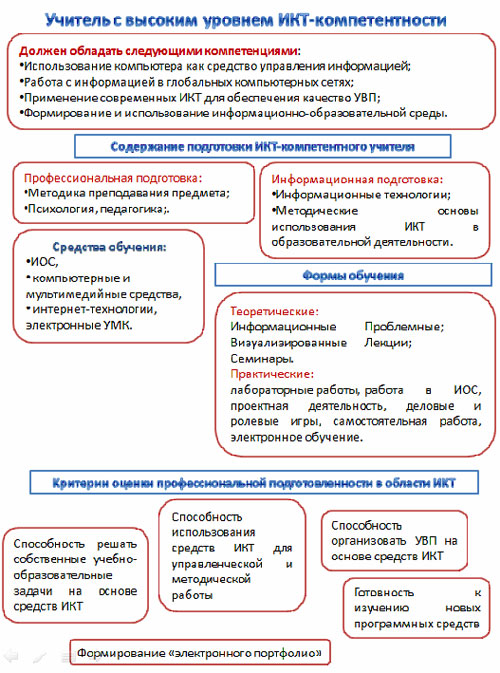 Данные параметры подтверждают владение педагогами профессиональной ИКТ–компетентностью и могут переходить от единичных случаев проведения уроков в компьютерном кабинете, ресурсном центре гимназии, к использованию ИТ в образовательном процессе в системе. В соответствии с ФГОС (требования к условиям) весь образовательный процесс отображается в информационной среде, где размещается поурочное календарно-тематическое планирование по каждому курсу, материалы, предлагаемые учителем учащимся в дополнение к учебнику, в частности гипемедийные иллюстрации и справочный материал. Тамже размещаются домашние задания, которые, помимо текстовой формулировки могут включать видео-фильм для анализа, географическую карту и т.д. Они могут предполагать использование заданных учителем ссылок в интернете, или свободный (ограниченный образовательными рамками) поиск в сети. Там же учащийся размещает результаты выполнения аттестационных работ, “письменных” домашних заданий, чтения текста на иностранном языке, отснятый им видеофильм, таблицу экспериментальных данных и т.д., учитель их анализирует и сообщает учащемуся свои комментарии, размещая свои рецензии, текущие и итоговые оценки учащихся.3. Принципы формирования ИКТ-компетентности учащихсяФормирование и развитие ИКТ-компетентности обучающихся включает в себя становление и развитие учебной и общепользовательской ИКТ-компетентности, в том числе: способности к сотрудничеству и коммуникации, к самостоятельному приобретению, пополнению и интеграции знаний; способности к решению личностно и социально значимых проблем и воплощению решений в практику с применением средств ИКТ.Более эффективным способом формирования ИКТ-компетентности учащихся, считаю в интегративных межпредметных проектах, во внеурочной деятельности. В то же время, освоение ИКТ-компентентности в рамках отдельного предмета содействует формированию метапредметной ИКТ-компетентности, играет ключевую роль в формировании УДД. Например, формирование общих, метапредметных навыков поиска информации происходит в ходе деятельности по поиску информации в конкретных предметных контекстах и средах: в русском и иностранных языках, истории, географии, естественных науках происходит поиск информации с использованием специфических инструментов, наряду с общепользовательскими инструментами. Во всех этих случаях формируется общее умения поиска информации.Общий принцип формирования ИКТ-компетентности состоит в том, что и конкретные технологические умения и навыки и универсальные учебные действия, по возможности, формируются в ходе их применения, осмысленного с точки зрения учебных задач, стоящих перед учащимся в различных предметах.Начальные умения, относящиеся к видео- и аудио- записи и фотографии формируются в области Искусства. В этой области учащиеся получают представление о передаче содержания, эмоций, об эстетике образа. Важную роль играют синтетические жанры, например, рисованная и натурная мультипликация, анимация. Существенным фактором оказывается возможность улучшения, совершенствования своего произведения. В области Естествознания (окружающего мира) наибольшую важность имеет качество воспроизведения существенных с точки зрения анализа явления деталей, сочетание изобразительной информации с измерениями.Перечисленные положения применимы при формирования ИКТ-компетентности и в начальной и в основной школе.При этом освоение ИКТ в рамках образовательных областей Искусства и Технологии, при всей возможной вариативности программ этих предметов не должно подменять работу с материальными технологиями и в нецифровой среде. Доля учебного времени, где работа идет только в цифровой среде не должна превышать 35% в Технологии и 25% в Искусстве.Курс Информатики и ИКТ в 7-9-х классов основной школы подводит итоги формирования ИКТ-компетентности учащихся, систематизирует и дополняет имеющиеся у учащихся знания, дает их теоретическое обобщение, вписывает конкретную технологическую деятельность в информационную картину мира. Элементы образовательной  ИКТ – компетентности:Обращение с устройствами ИКТ, как с электроустройствами, передающими информацию по проводам и в эфире, и обрабатывающими информацию, взаимодействующими с человеком, обеспечивающими внешнее представление информации и коммуникацию между людьми:понимание основных принципов работы устройств ИКТ;подключение устройств ИКТ к электрической сети, использование аккумуляторов;включение и выключение устройств ИКТ. Вход в операционную систему;базовые действия с экранными объектами;соединение устройств ИКТ с использованием проводных и беспроводных технологий;информационное подключение к локальной сети и глобальной сети Интернет;вход в информационную среду учреждения, в том числе – через Интернет, средства безопасности входа. Размещение информационного объекта (сообщения) в информационной среде;обеспечение надежного функционирования устройств ИКТ;вывод информации на бумагу и в трехмерную материальную среду (печать). Обращение с расходными материалами;использование основных законов восприятия, обработки и хранения информации человеком;соблюдение требований техники безопасности, гигиены, эргономики и ресурсосбережения при работе с устройствами ИКТ, в частности, учитывающие специфику работы со светящимся экраном, в том числе – отражающим, и с несветящимся отражающим экраном.Указанные умения формируются преимущественно в предметной области «Технология».Фиксация, запись изображений и звуков, их обработкацифровая фотография, трехмерное сканирование, цифровая звукозапись, цифровая видеосъемка;создание мультипликации как последовательности фотоизображений;обработка фотографий;видеомонтаж и озвучивание видео сообщений.Указанные умения формируются преимущественно в предметных областях: искусство, русский язык, иностранный язык, физическая культура, естествознание, внеурочная деятельность.Создание письменных текстов ввод русского и иноязычного текста слепым десятипальцевым методом; базовое экранное редактирование текста;структурирование русского и иностранного текста средствами текстового редактора (номера страниц, колонтитулы, абзацы, ссылки, заголовки, оглавление, шрифтовые выделения);создание текста на основе расшифровки аудиозаписи, в том числе нескольких участников обсуждения – транскрибирование (преобразование устной речи в письменную), письменное резюмирование высказываний в ходе обсуждения;использование средств орфографического и синтаксического контроля русского текста и текста на иностранном языке;издательские технологии.Указанные умения формируются преимущественно в предметных областях: русский язык, иностранный язык, литература, история.Создание графических объектовсоздание геометрических объектов;создание диаграмм различных видов (алгоритмических, концептуальных, классификационных, организационных, родства и др.) в соответствии с задачами;создание специализированных карт и диаграмм: географических (ГИС), хронологических;создание графических произведений с проведением рукой произвольных линий;создание мультипликации в соответствии с задачами;создание виртуальных моделей трехмерных объектов.Указанные умения формируются преимущественно в предметных областях: технология, обществознание, география, история, математика.Создание музыкальных и звуковых объектовиспользование музыкальных и звуковых редакторовиспользование клавишных и кинестетических синтезаторовУказанные умения формируются преимущественно в предметных областях: искусство, внеурочная (внеучебная) деятельность.Создание сообщений (гипермедиа)создание и организация информационных объектов различных видов, в виде линейного или включающего ссылки сопровождения выступления, объекта для самостоятельного просмотра через браузер;цитирование и использование внешних ссылок; проектирование (дизайн) сообщения в соответствии с его задачами и средствами доставки;Указанные умения формируются во всех предметных областях, преимущественно  в предметной области: технология.Восприятие, понимание и использование сообщений (гипермедиа)понимание сообщений, использование при восприятии внутренних и внешних ссылок, инструментов поиска, справочных источников (включая двуязычные);формулирование вопросов к сообщению;разметка сообщений, в том числе – внутренними и внешними ссылками и комментариями;деконструкция сообщений, выделение в них элементов и фрагментов, цитирование;описание сообщения (краткое содержание, автор, форма и т. д.);работа с особыми видами сообщений: диаграммы (алгоритмические, концептуальные, классификационные, организационные, родства и др.), карты (географические, хронологические) и спутниковые фотографии, в том числе – как элемент навигаторов (систем глобального позиционирования);избирательное отношение к информации, способность к отказу от потребления ненужной информации;Указанные умения преимущественно формируются в следующих предметах: литература, русский язык, иностранный язык, а так же во всех  предметах.Коммуникация и социальное взаимодействиевыступление с аудио-видео поддержкой, включая дистанционную аудиторию;участие в обсуждении (видео-аудио, текст);посылка письма, сообщения (гипермедиа), ответ на письмо (при необходимости, с реакцией на отдельные положения и письмо в целом) тема, бланки, обращения, подписи;личный дневник (блог);вещание, рассылка на целевую аудиторию, подкастинг;форум;игровое взаимодействие;театральное взаимодействие;взаимодействие в социальных группах и сетях, групповая работа над сообщением (вики);видео-аудио-фиксация и текстовое комментирование фрагментов образовательного процесса;образовательное взаимодействие (получение и выполнение заданий, получение комментариев, формирование портфолио);информационная культура, этика и право. Частная информация. Массовые рассылки. Уважение информационных прав других людей.Формирование указанных компетентностей происходит во всех предметах и внеурочных активностях. Поиск информацииприемы поиска информации в Интернет, поисковые сервисы. Построение запросов для поиска информации. Анализ результатов запросов; приемы поиска информации на персональном компьютере;особенности поиска информации в информационной среде учреждения и в образовательном пространстве.Указанные компетентности формируются  в курсе Истории, а так же  во всех предметах.Организация хранения информацииописание сообщений. Книги и библиотечные каталоги, использование каталогов для поиска необходимых книг;система окон и папок в графическом интерфейсе. Информационные инструменты (выполняемые файлы) и информационные источники (открываемые файлы), их использование и связь; формирование собственного информационного пространства: создание системы папок и размещение в ней нужных информационных источников, размещение, размещение информации в Интернет;поиск в базе данных, заполнение базы данных, создание базы данныхопределители: использование, заполнение, создание;Указанные компетентности формируются в следующих предметах: литература, технология, все предметы.Анализ информации, математическая обработка данныхпроведение естественнонаучных и социальных измерений, ввод результатов измерений и других цифровых данных их обработка, в том числе – статистическая, и визуализация. Соединение средств цифровой и видео фиксации. Построение математических моделей; постановка эксперимента и  исследование в виртуальных лабораториях по естественным наукам и математике и информатикеУказанные компетентности формируются в следующих предметах: естественные науки, обществознание, математика.Моделирование и проектирование. Управлениемоделирование с использованием виртуальных конструкторов;конструирование, моделирование с использованием материальных конструкторов с компьютерным управлением и обратной связью;моделирование с использованием средств программирования;проектирование виртуальных и реальных объектов и процессов. Системы автоматизированного проектирования;проектирование и организация своей индивидуальной и групповой деятельности, организация своего времени с использованием ИКТУказанные компетентности формируются в следующих предметах: технология, математика, информатика, естественные науки, обществознание.Эффективная модель формирования ИКТ-компетентностности, когда ученики учат других – и в режиме лекции и в режиме работы в малой группе и в режиме индивидуального консультирования. В ходе этого достигаются метапредметные и личностные результаты для всех участников. Учащиеся могут реализовывать различные сервисные функции, в том числе – обслуживать технику и консультировать пользователей.Оценка сформированности единого информационного пространства гимназии:рост материально-технического и ресурсного обеспечения образовательной системы гимназии;удельный вес численности педагогов, использующих информационные технологии в учебном процессе для индивидуального подхода и в классном коллективе;увеличение количества педагогов, использующих дистанционное обучение;количество победителей в виртуальных конкурсах, дистанционных и эвристических олимпиадах;количество участников и победителей в научно-практической конференции разных уровней;количество участников образовательного процесса, вовлеченных в интегративные творческие проекты;количество сетевых образовательных объединений педагогов.Оценка ИКТ-компетентности педагогов.Формирование у школьников ИКТ-компетентности требует от учителей использования специальных методов и приемов:учитель должен быть настроен на формирование этой компетентности;потребуется изменение дидактических целей типовых заданий, которые вы обычно даете своим учащимся (целей будет как минимум две: изучение конкретного учебного материала и формирование ИКТ-компетентности);на уроках следует выделять время для самостоятельной работы с текстом с дальнейшим групповым обсуждением;формированию ИКТ-компетентности помогает использование активных методов обучения (групповая или командная работа, деловые и ролевые игры и т.д.).ИКТ-компетентность педагогов может оцениваться через экспертную оценку разработок их уроков. Для отдельной темы (отдельного занятия) в поурочном планировании курса (разрабатываемом учителем на основании примерных программ курсов и методических разработок) выделяются компоненты учебной деятельности учащихся, в которых активно используются средства ИКТ: подготовка сообщения, поиск информации в интернете, видео-фиксация наблюдаемых процессов, проведение эксперимента с цифровой фиксацией и обработкой данных и т.д. После проведения темы (занятия) осуществляется сравнение с планом реального активного использования ИКТ каждым учащимся (как правило, не имеется в виду ответ на задания с выбором ответа, слушание лекции педагога с аудио-видео сопровождением). Вычисляется доля (процент) информатизации темы усреднением по учащимся. Показатель по курсу вычисляется усреднением по времени. Показатель по образовательному учреждению вычисляется усреднением по курсам (с учетом временных весов курсов).Оценка ИКТ-компетентности обучающихся.Основной формой оценки сформированности ИКТ-компетентности обучающихся является многокритериальная экспертная оценка текущих работ и цифрового портфолио по всем предметам. Наряду с этим учащиеся могут проходить текущую аттестацию на освоение технических навыков, выполняя специально сформированные учебные задания, в том числе – в имитационных средах. Важно, чтобы эти задания не становились основной целью формирования ИКТ-компетентности. Оценка качества выполнения задания в имитационной среде может быть автоматизирована.Итак, информационная и коммуникационная компетентность учащихся определяется как способность учащихся использовать информационные и коммуникационные технологии для доступа к информации, ее поиска-определения, интеграции, управления, оценки, а также ее создания продуцирования и передачи сообщения, которая достаточна для того, чтобы успешно жить и трудиться в условиях информационного общества, в условиях экономики, которая основана на знаниях. Одним из результатов процесса информатизации гимназии должно стать появление у учащихся способности использовать современные информационные и коммуникационные технологии для работы с информацией как в учебном процессе, так и для иных потребностей.Требования к тестовым заданиям можно сформулировать следующим образом:любое тестовое задание дается в виде описания жизненной ситуации (сценарий задания). Это делается специально, для того чтобы сымитировать реальную среду, в которой учащемуся приходится решать аналогичные задачи;особое внимание необходимо сделать на объем текста, который учащийся должен прочесть и переработать при выполнении задания. По данным Министерства образования и науки РФ, средний девятиклассник функционально читает текст со скоростью 200 слов в минуту.выполнение задания не требует знаний по конкретной школьной дисциплине: содержание заданий построены на общекультурных вопросах, “житейских” ситуациях и т.д.При определении компетентности учащихся в области использования ИКТ акцент должен делаться, прежде всего, на оценке сформированности соответствующих обобщенных познавательных навыков (умственных навыков высокого уровня). Для оценки сформированности таких навыков необходим специализированный инструмент, который позволяет оценить демонстрируемые школьниками способности работать с информацией в ходе решения специально подобранных задач (в контролируемых условиях), автоматизировать процедуру оценки уровня ИКТ-компетентности учащихся и учителей. Процедура проведения измерений ИКТ-компетентности называется тестированием. В ходе этой процедуры учащиеся выполняют последовательность контрольных заданий, которые в совокупности образуют тест. Тексты (или описания) заданий естественно называть контрольно-измерительными материалами (КИМ). Тест состоит, как правило, из нескольких типов заданий. Будучи встроены в программную оболочку инструмента, задания превращаются в автоматизированный тест.10.Ожидаемый результат реализации программы развития  УУДДля педагога -  Программа обеспечит инновационное планирование образовательного процесса в начальной школе, дополнив традиционное содержание учебно-воспитательных программ, конкретизирует требования к результатам начального общего образования, обеспечит необходимый/оптимальный уровень преемственности начального и среднего общего образования. 2. Для обучающихся – результаты развития УУД: адекватная школьная мотивация; мотивация достижения; развитие основ гражданской идентичности;формирование рефлексивной адекватной самооценки; функционально-структурная сформированность учебной деятельности; развитие произвольности восприятия, внимания, памяти, воображения. Преемственность  формирования  универсальных  учебных  действий  по  уровням общего образования обеспечивается за счет:принятия в педагогическом коллективе общих ценностных оснований образования, в частности ориентация на ключевой стратегический приоритет непрерывного образования – формирование умения учиться;четкого представления педагогов о планируемых результатах обучения на каждом уровне;целенаправленной деятельности по реализации условий, обеспечивающих развитие УУД в образовательной деятельности (коммуникативные, речевые, регулятивные, общепознавательные, логические и др.). №Название главыСтр.1Пояснительная записка.2Цели и задачи программы развития универсальных учебных действий. Описание ее места и роли в реализации требований стандарта.3Понятия, функции, состав и характеристика универсальных учебных действий и их связи с содержанием учебных предметов.4Типовые задачи применения универсальных учебных действий.5Состав и структура универсальных учебных действий.6Условия, обеспечивающие развитие универсальных учебных действий у обучающихся.6.1.«Умение учиться»6.2.Разновозрастное сотрудничество как педагогическое условие обеспечения перехода из начальной в основную школу.6.3.Устная и письменная дискуссия.6.4.Проектная деятельность обучающихся как форма сотрудничества.6.5.Тренинги.6.6.Общий прием доказательства.6.7.Рефлексия.6.8.Развитие контрольно – оценочной самостоятельности школьников как необходимое условие для построения индивидуальных образовательных траекторий учащихся в основной школе.6.9.Работа с «Картой знаний» в учебном предмете как средство построения образовательной траектории учащихся.6.10.Педагогическое общение.7Система оценки деятельности МОБУ гимназии №1 по формированию и развитию универсальных учебных действий у обучающихся.8Методика и инструментарий мониторинга успешности освоения и применения обучающимися УУД9Формирование компетенций обучающихся в области использования ИКТ10Ожидаемый результат реализации программы развития универсальных учебных действий.Ключевое слово учебной компетенцииКлючевые слова, раскрывающие содержание учебных компетенций и функции научного знанияДоминирующие общеучебные умения в составе компетенций(надпредметный компонент)Доминирующие общеучебные умения в составе компетенций(надпредметный компонент)Предметный компонент учебных компетенцийПредметный компонент учебных компетенцийУчебный предмет, включающий учебную компетенциюДоминирующая функция научного знания, с которой соотносятся учебная компетенция и общеучебные уменияназывать, узнаватьчто? где? когда?информационныеинформационныехимические элементы, соединения;химические элементы, соединения;химияописательнаясколько? какой? как?изучение классоввоспроизводить/выделятьглавное,выделятьглавное,на  слух  изученные  произведенияна  слух  изученные  произведениямузыказапоминать  →русской и зарубежной классикирусской и зарубежной классикинаиболеераспространённыеприродоведениерастения и животных местностирастения и животных местностиопытным путём кислород, водород,опытным путём кислород, водород,химияуглекислый газязыковые единицы, их признакиязыковые единицы, их признакирусский языкарифметическиеи  геометрическиеалгебрапрогрессииразговорную   речь,   научный   иразговорную   речь,   научный   ирусский языкпублицистический стили речи, языкпублицистический стили речи, языкхудожественной литературыхудожественной литературыобъяснительная художественной литературыхудожественной литературы(при необходимости)распознавать,распознавать,произношение и написание словпроизношение и написание словрусский языкпроизношение и написание словпроизношение и написание словрусский языкопознавать(и описывать)основные   явления   русского   иосновные   явления   русского   иизобразительноемирового искусствамирового искусстваискусствоКлючевое словоКлючевые слова,ДоминирующиеПредметный компонент учебныхПредметный компонент учебныхПредметный компонент учебныхПредметный компонент учебныхУчебный предмет,Доминирующаяраскрывающиеобщеучебные умения вкомпетенцийкомпетенцийкомпетенцийвключающийфункция научногоучебной компетенциисодержание учебныхсоставе компетенцийучебнуюзнания, с которойсодержание учебныхсоставе компетенцийучебнуюзнания, с которойкомпетенций и(надпредметныйкомпетенциюсоотносятся учебнаяфункции научногокомпонент)компетенция изнанияобщеучебные уменияразличатьдаты исторических событий; общиедаты исторических событий; общиедаты исторических событий; общиедаты исторических событий; общиеисториячерты   историческихчерты   историческихсобытий   исобытий   иявленийсравнивать, соотноситьсравнивать, соотноситьсоциальные  объекты,  суждения  осоциальные  объекты,  суждения  осоциальные  объекты,  суждения  осоциальные  объекты,  суждения  ообществознаниесоциальные  объекты,  суждения  осоциальные  объекты,  суждения  осоциальные  объекты,  суждения  осоциальные  объекты,  суждения  ообществознаниечеловеке, обществечеловеке, обществеприродные объектыприродные объектыприродоведениебиологические объектыбиологические объектыбиологиявзаимосвязимеждуразличнымиразличнымиМХКвидами искусстввидами искусствпричинно-следственныепричинно-следственныепричинно-следственныесвязиисториямежду явлениямимежду явлениямиустанавливатьдоказывать, объяснять    что? отчего? почему?доказывать, объяснять    что? отчего? почему?интеллектуальныевнутренниеи    внешниеи    внешниесвязиобществознаниеобъяснительная,зачем? с какой целью?социального объектасоциального объектаописательная (ванализ, синтез,монологической речи),монологической речи),обобщение;несложные неравен-несложные неравен-математика (началаматанализа)предсказательнаяствапроисхождение государства и правапроисхождение государства и правапроисхождение государства и правапроисхождение государства и праваправоКлючевое словоКлючевые слова,ДоминирующиеПредметный компонент учебныхПредметный компонент учебныхПредметный компонент учебныхУчебный предмет,Доминирующаяраскрывающиеобщеучебные умения вкомпетенцийкомпетенцийкомпетенцийвключающийфункция научногоучебной компетенциисодержание учебныхсоставе компетенцийучебнуюзнания, с которойсодержание учебныхсоставе компетенцийучебнуюзнания, с которойкомпетенций и(надпредметныйкомпетенциюсоотносятся учебнаяфункции научногокомпонент)компетенция изнанияобщеучебные умениягруппироватьисторические события и явления по заданному признакуисторические события и явления по заданному признакуисторические события и явления по заданному признакуисториягруппироватьпринадлежностьбиологических объектов копределённой систематической группепринадлежностьбиологических объектов копределённой систематической группепринадлежностьбиологических объектов копределённой систематической группебиологиягруппироватьпризнакидляпонимания системной организации языкапризнакидляпонимания системной организации языкапризнакидляпонимания системной организации языкарусский языкклассифицировать/обобщать/определять →структурироватькак? отчего? почему? сорганизационные иструктурировать текст;структурировать текст;структурировать текст;литератураописательная,какой целью?интеллектуальныеобъяснительнаясоставлять плансоставлять планцелеполагание;планирование; анализ,планироватьпроектнуютехнологияпланирование; анализ,синтездеятельностьсинтезизвлекать информациюизвлекать информациюизвлекать информациюрусский языкиз различных источников, включаяиз различных источников, включаяиз различных источников, включаяСМИизвлекать информациюизвлекать информацию представленную   в   таблицах,   на диаграммах, графикахизвлекать информацию представленную   в   таблицах,   на диаграммах, графикахизвлекать информацию представленную   в   таблицах,   на диаграммах, графикахматематика, геометрияанализироватьанализировать содержание образныйязык различных видов и жанров ИЗОанализировать содержание образныйязык различных видов и жанров ИЗОанализировать содержание образныйязык различных видов и жанров ИЗОизобразительное искусствочитатьчитать  тексты  разных  стилей  и жанров (ознакомительно изучающе)читать  тексты  разных  стилей  и жанров (ознакомительно изучающе)читать  тексты  разных  стилей  и жанров (ознакомительно изучающе)русский языкосуществлять поискчто? где? когда? какой? сколько? как? почему?организационные, информационные, интеллектуальныеОбществознаниеОписательнаяОбъяснительнаяКлючевое словоКлючевые слова,ДоминирующиеПредметный компонент учебныхПредметный компонент учебныхПредметный компонент учебныхПредметный компонент учебныхПредметный компонент учебныхУчебный предмет,Доминирующаяраскрывающиеобщеучебные умения вкомпетенцийкомпетенцийкомпетенцийвключающийфункция научногоучебной компетенциисодержание учебныхсоставе компетенцийучебнуюзнания, с которойсодержание учебныхсоставе компетенцийучебнуюзнания, с которойкомпетенций и(надпредметныйкомпетенциюсоотносятся учебнаяфункции научногокомпонент)компетенция изнанияобщеучебные уменияориентироватьсяцелеполагание  и целеосуществлениеСамостоятель  поиск биологической информацииСамостоятель  поиск биологической информацииСамостоятель  поиск биологической информацииСамостоятель  поиск биологической информацииСамостоятель  поиск биологической информацииБиологиясамоконтроля;информации естественнонаучногоинформации естественнонаучногоинформации естественнонаучногоинформации естественнонаучногоинформации естественнонаучногофизикаумение соотносить,описательная, объяснительнаясодержанияидентифицировать,историческойинформацииинформациивисторияанализироватьразличных источникахразличных источникахразличных источникахинформации в области искусстваинформации в области искусстваинформации в области искусстваинформации в области искусстваМХКсоздаватьчто будет, еслиинтеллектуальные,модели несложных объектовмодели несложных объектовмодели несложных объектовмодели несложных объектовобщие требования  кописательная,организационныеуровню подготовки вобъяснительная,самостоятельноначальной школеначальной школесоставлятьцелеполагание; синтез;предсказательнаярисунки, чертежи, записи данныхрисунки, чертежи, записи данныхрисунки, чертежи, записи данныхрисунки, чертежи, записи данныхинформатикасамоконтроль, рефлексияпростейшиевидывидыправовыхправовыхобществознаниедокументов(экономика, право)участие в диалогевсе ключевые словакоммуникативныевести диалог на бытовые, учебные, социокультурные темывести диалог на бытовые, учебные, социокультурные темывести диалог на бытовые, учебные, социокультурные темывести диалог на бытовые, учебные, социокультурные темывести диалог на бытовые, учебные, социокультурные темыРусский язык, литература, иностранный языкисторияописательная, объяснительнаяпонимание состава, структуры связей; умение ставить вопрос; рефлексияУчаствовать в диалоге по прочитанному произведению, понимать чужую точку зрения участвовать    в    дискуссиях    по общественно значимым проблемамУчаствовать в диалоге по прочитанному произведению, понимать чужую точку зрения участвовать    в    дискуссиях    по общественно значимым проблемамУчаствовать в диалоге по прочитанному произведению, понимать чужую точку зрения участвовать    в    дискуссиях    по общественно значимым проблемамУчаствовать в диалоге по прочитанному произведению, понимать чужую точку зрения участвовать    в    дискуссиях    по общественно значимым проблемамУчаствовать в диалоге по прочитанному произведению, понимать чужую точку зрения участвовать    в    дискуссиях    по общественно значимым проблемамРусский язык, литература, иностранный языкисторияописательная, объяснительнаяОцениватьВыражать отношениевсе ключевые словаинтеллектуальные, коммуникативные, информационные, организационные анализ, синтез, обобщение целеполагание, рефлексияЧисловые параметры информационных объектовЧисловые параметры информационных объектовЧисловые параметры информационных объектовЧисловые параметры информационных объектовЧисловые параметры информационных объектовИнформатикаописательная, объяснительнаяПрогноз негативных результатовПрогноз негативных результатовПрогноз негативных результатовСпособы коррекцииСпособы коррекцииСпособы коррекцииНегативноереагированиеотдельныхСистема    ознакомительныхСистема    ознакомительныхзанятийиучащихся и родителей на нововведения.учащихся и родителей на нововведения.учащихся и родителей на нововведения.родительскихсобраний,психолого-психолого-педагогическая поддержка программы.педагогическая поддержка программы.педагогическая поддержка программы.педагогическая поддержка программы.Негативное отношение ряда учителейНегативное отношение ряда учителейНегативное отношение ряда учителейПсихолого-педагогическоеПсихолого-педагогическоесопровождениесопровождениесопровождениек нововведениям.к нововведениям.педагогов,индивидуальнаяиндивидуальнаяработаспедагогами, консультациипедагогами, консультацииНеэффективноеиспользованиенекоторымиПовышениепрофессиональнойпрофессиональнойпрофессиональнойпрофессиональнойучителями   нового   для   них   содержанияучителями   нового   для   них   содержанияучителями   нового   для   них   содержаниякомпетентности   педагоговкомпетентности   педагоговчерез   системучерез   системучерез   системуобразования и образовательных технологий.образования и образовательных технологий.образования и образовательных технологий.обучающихсеминаров,курсовиконсультаций.Критерии(формы УУД)низкийсреднийвысокий№ФИОПроектнаяПроектнаяПроектнаяОбщественно-Общественно-Общественно-Познавательная,Познавательная,Познавательная,Художественно-Художественно-Художественно-Спортивно-Спортивно-Спортивно-Военно-Военно-Военно-Социально-Социально-Социально-учащегосядеятельностьдеятельностьдеятельностьполезнаяполезнаяполезнаяисследовательскаяисследовательскаяисследовательскаяэстетическаяэстетическаяэстетическаяоздоровительнаяоздоровительнаяоздоровительнаяпатриотическаяпатриотическаяпатриотическаязначимаязначимаязначимаядеятельностьдеятельностьдеятельностьдеятельностьдеятельностьдеятельностьдеятельностьдеятельностьдеятельностьдеятельностьдеятельностьдеятельностьдеятельностьдеятельностьдеятельностьдеятельностьдеятельностьдеятельностьУчастие в проекте «Я – гражданинРоссии»Участие в проетеУчастие с осеннем субботникеУчастие в проекте «Наш школьныйдом»Участие в исследовательскойдеятельностипоестествезнаниюУчастие в выставке НТТМЗеленограда«Ритм»Участие в интеллектуальной игре«Зеленыйшум»Участие в фольклорной группеУчастие в концерте «Новолетие»Участие в первенстве школы пофутболуУчастие в осеннем л/атлетическомкроссеУчастие в работе военно-патриоическогоклуба«Рубеж»Участие в работе школьного военно-патриотческогомузеяУчастие в соревнованияхдопризывноймолодежиУчастие в акции «Подарок ветерану»Участие в концерте в госпиталеветерановВОВУчастие в проведениее днейдошкольникавшколе1234УровеньПоказательДополнительныйсформированностидиагностический признакОтсутствиеУченик не контролируетУченик не умеетконтроля.учебные действия, необнаружить и исправитьзамечает допущенныхошибку даже по просьбеошибок.учителя, некритичноотносится к исправленнымошибкам в своих работах ине замечает ошибок другихучеников.Контроль наКонтроль носит случайныйДействуя неосознанно,уровненепроизвольный характер,предугадывает правильноенепроизвольногозаметив ошибку, ученик ненаправление действия;внимания.может обосновать своихсделанные ошибкидействий.исправляет неуверенно, вмалознакомых действияхошибки допускает чаще,чем в знакомых.ПотенциальныйУченик осознает правилоВ процессе решенияконтроль наконтроля, но одновременноезадачи контрольуровневыполнение учебныхзатруднен, после решенияпроизвольногодействий и контроляученик может найти ивнимания.затруднено; ошибки ученикисправить ошибки, висправляет и объясняет.многократно повторенныхдействиях ошибок недопускает.АктуальныйВ процессе выполненияОшибки исправляетконтроль надействия учениксамостоятельно,уровнеориентируется на правилоконтролирует процесспроизвольногоконтроля и успешнорешения задачи другимивнимания.использует его в процессеучениками, при решениирешения  задач,  почти  не  допускаяновой задачи не можетошибокскорректировать правилоконтроля новым условиям.ПотенциальныйРешая новую задачу, ученикЗадачи, соответствующиерефлексивныйприменяет старыйусвоенному способу,контроль.неадекватный способ, свыполняютсяпомощью учителябезошибочно. Без помощиобнаруживаетучителя не можетнеадекватность способа иобнаружитьпытается ввестинесоответствие усвоенногокоррективы.способа действия новымусловиям.АктуальныйСамостоятельно.рефлексивныйобнаруживает ошибки,Контролируетконтрольвызванные несоответствиемсоответствие выполняемыхусвоенного способадействий способу, придействия и условий задачи,изменении условий вносити вносит коррективы.коррективы в способдействия до началарешения.УровеньПоказательПоказательПоведенческий индикаторОтсутствиеУченик не умеет, неУченик не умеет, неВсецело полагается наоценки.пытается и не испытываетпытается и не испытываетпытается и не испытываетотметку учителя,потребности в оценке своихпотребности в оценке своихпотребности в оценке своихвоспринимает еедействий – нидействий – нинекритически (даже в случаесамостоятельной, ни посамостоятельной, ни посамостоятельной, ни появного занижения), непросьбе учителя.просьбе учителя.воспринимает аргументациюоценки; не может оценитьсвои силы относительнорешения поставленнойзадачи.АдекватнаяУмеет самостоятельноУмеет самостоятельноУмеет самостоятельноКритически относится кретроспективнаяоценить свои действия иоценить свои действия иоценить свои действия иотметкам учителя; не можетоценка.содержательно обосноватьсодержательно обосноватьсодержательно обосноватьоценить своих возможностейправильность илиправильность илиперед решением новойошибочность результата,ошибочность результата,ошибочность результата,задачи и не пытается этогосоотнося его со схемой действия.соотнося его со схемой действия.соотнося его со схемой действия.делать; может оценитьдействия других учеников.НеадекватнаяПриступая к решениюПриступая к решениюПриступая к решениюСвободно ипрогностическаяновой задачи, пытается оценитьновой задачи, пытается оценитьновой задачи, пытается оценитьаргументированно оцениваетоценка.своивозможностиуже    решенные    им    задачи,относительно ее решения,относительно ее решения,относительно ее решения,пытается оценивать своиоднако при этом учитываетоднако при этом учитываетоднако при этом учитываетвозможности в решениилишь факт того, знает ли онлишь факт того, знает ли онлишь факт того, знает ли онновых задач, часто допускаетее или нет, а неее или нет, а неее или нет, а неошибки, учитывает лишьвозможность изменениявозможность изменениявозможность изменениявнешние признаки задачи, аизвестных ему способовизвестных ему способовизвестных ему способовне ее структуру, не можетдействия.действия.действия.этого сделать до решениязадачи.ПотенциальноПриступая к решениюПриступая к решениюПриступая к решениюМожет с помощью учителяадекватнаяновой задачи, может сновой задачи, может сновой задачи, может собосновать своюпрогностическаяпомощью учителя оценитьпомощью учителя оценитьпомощью учителя оценитьвозможность илиоценка.свои возможности в еесвои возможности в еесвои возможности в ееневозможность решитьрешении, учитываярешении, учитываярешении, учитываястоящую перед ним задачу,изменения известных емуизменения известных емуизменения известных емуопираясь на анализспособов действий.способов действий.способов действий.известных ему способовдействия; делает этонеуверенно, с трудом.АктуальноПриступая к решениюПриступая к решениюПриступая к решениюСамостоятельноадекватнаяновой задачи, можетновой задачи, можетновой задачи, можетобосновывает еще допрогностическаясамостоятельно оценитьсамостоятельно оценитьсамостоятельно оценитьрешения задачи свои силы,оценка.свои возможности в еесвои возможности в еесвои возможности в ееисходя из четкого осознаниярешении, учитываярешении, учитываярешении, учитываяусвоенных способов и ихизменения известныхизменения известныхизменения известныхвариаций, а также границ ихспособов действия.способов действия.способов действия.применения.